Mission StatementEndeavour, through foresight and leadership, to enhance quality of life for Longridge residents and visitors.  Working to enrich facilities and nurture opportunity, to protect and improve the built and natural environment, and promote community pride.__________________________________________________________________________________________AGENDATo the Mayor & Members of Longridge Town CouncilYou are invited to attend the next meeting of the Town Council onWednesday 24th April 2019 at 6:50pm for a 7pm start. The meeting will be held in the Station Buildings, Berry Lane, Longridge.1. Mayor's Welcome2. Apologies for Absence 3. Declarations of Interests(and written requests for disclosable pecuniary interest dispensations)Note: Councillors are responsible for declaring any personal / prejudicial or disclosable pecuniary interest  pertaining to matters on this agenda.  If the personal interest is a prejudicial interest or there is a disclosable pecuniary interest, then the individual member should not participate in a discussion or vote on the matter and must withdraw from the meeting and not seek to influence a decision unless a dispensation request has been submitted in writing.4. Public Participation 5. Approval of MinutesTown Council dated 10th April 20196. Action List and Work in Progress  Items 6A & 6B attached7. Reports from Working GroupsLongridge Loop - Meeting arranged for 8th May 2019The Recreational Field Memorial Working GroupTownley GardensLongridge in BloomLongridge does Xmas7. Consideration of Planning & Licence Applications3/2019/0318 - 53 Chapel Hill, Longridge - Demolition of farmhouse and erect pair of semi detached dwellingshttps://www.ribblevalley.gov.uk/site/scripts/planx_details.php?appNumber=3%2F2019%2F0318  8. Reports from Meetings attended by Councillors 9. Reports from Principal Councils10. Reports from Councillors on Issues Raised by Residents (with Council Response)Cllr Odix - Noise problem Inglewhite Road/Crumpax Avenue - United Utilities manhole in road requiring attention - Town Clerk contacted UU on 16.04.19, issue now resolved Cllr Adamson - Whittingham Road - Manhole in road requires attention - Town Clerk reported issue to LCC10. Committee Meetings Building Executive Committee - Terms of Reference for approval  (Item 10)Building Executive Committee members have requested a working group of Building/Budget to amend the standing order in relation to value of works requiring approval from CouncilBuilding Executive Committee request Council approval for the cost of replacement of tiles in meeting room - £1,172.0011. ACCOUNTS FOR APPROVALSalary - TBCBishops Payroll - £64.80Alert Fire & Security(System Re-set) - £78.00 RVBC (unblocking drain Berry Lane WC's) - £126.30 Dublecheck Cleaning (April with CN) - £534.12Electric Bill (British Gas) - £1,010.92 - Direct Debit12. GRANTS FOR CONSIDERATIONTwo received pending Budget Committee approval   13. ANY OTHER BUSINESSRequest from RVBC for removal of Bus Shelter Southern Close (Item 14 attached)Replacement Welcome to Longridge Stone - Seeking sponsorship from Kier, suggestions from Council for replacement  14. UPDATES Defibrillators - Town Clerk to meet NWAS and then report to Council15. NEXT MEETING - Wednesday 8th May 2019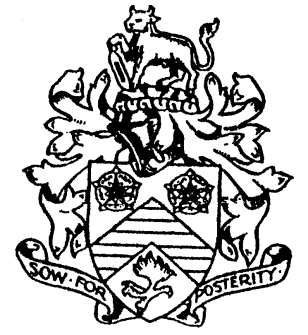 Longridge Town CouncilCouncil Offices, The Station BuildingBerry Lane, Longridge, PR3 3JPTelephone: 01772 782461email: clerk@longridge-tc.gov.ukwebsite: www.longridge-tc.gov.uk